Branding GuidelinesName: Bicester & Oxford Riding Club reflecting roots of clubCapital B,O,R and C. Bicester always to be placed before OxfordCan be shortened to BORCLogo:Depicts two horse heads symbolising ‘bi’ for Bicester and two clubs in a horseshoe 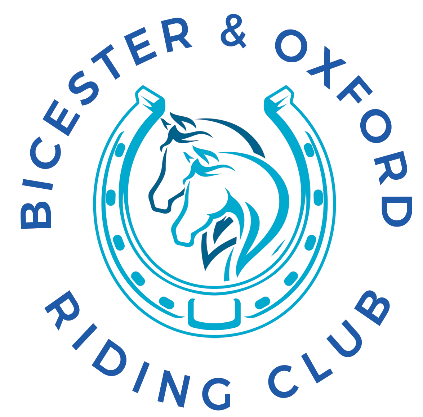 The logo can be changes in size, but individual elements of logo should not be moved around and proportions should be maintainedFonts:Font to be used on website and in logo is ‘Palatino Linotype’Sizing should be :Headers – 40pixSub Header – 30 pixCopy – 20 pixFor documents and papers ‘Georgia’ may be usedColours :A mix of Blue and Green to represent the two founder clubs and reflect the values of Trust, dependability, strength and growth ‘popped’ with Orange for fun and friendly and Vivid green for Fresh and livelyPantoneRGBHexCYMKTextMain Colour3120, 169, 206#00a9ce92/0/12/0Secondary colour 29350, 87, 183,#0057b7100/63/0/2Third colour31450 ,119 ,139#00778b100/0/24/30‘Pop’ / Spot colour 1 137255, 164 0FFA4000/36/100/0‘Pop’ / spot colour 222710/187, 4900BB3174/0/99/0